様式第1号(第4条関係)　(その1)小友地区センター施設利用許可申請書年　　月　　日　小友地区センター所長　様署名　　　　　　　　　　　　　次のとおり市民センター施設の利用を許可くださるよう申請します。注　利用責任者は、当日の責任者であること。(その2)住所(所在地)(団体名)氏名(代表者名)電話　　　　　　　　番　住所(所在地)(団体名)氏名(代表者名)電話　　　　　　　　番　利用責任者名及び連絡先番　利用施設名利用施設名利用日利用時間利用区分利用区分参集人員利用施設名利用施設名利用日利用時間1時間当たり時間帯利用目的・内容利用目的・内容利用する附属設備利用する附属設備入場料の有無入場料の有無　　有(　　　　　円)・　無　　有(　　　　　円)・　無　　有(　　　　　円)・　無　　有(　　　　　円)・　無　　有(　　　　　円)・　無　　有(　　　　　円)・　無備考備考所長課長課長補佐課長補佐係長担当者使用料使用料受付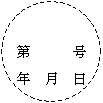 減免措置有・無受付決定決定決定許可書許可書許可書納付額円受付許可・不許可許可・不許可許可・不許可第　　　　　号年　月　日　第　　　　　号年　月　日　第　　　　　号年　月　日　納付額円受付許可・不許可許可・不許可許可・不許可第　　　　　号年　月　日　第　　　　　号年　月　日　第　　　　　号年　月　日　納付年月日年　月　日受付月日曜時間施設名参集予定人員利用物件・時　分　時　分・　～　・人有(別紙)・無・・　～　・有(別紙)・無・・　～　・有(別紙)・無・・　～　・有(別紙)・無・・　～　・有(別紙)・無・・　～　・有(別紙)・無・・　～　・有(別紙)・無・・　～　・有(別紙)・無・・　～　・有(別紙)・無・・　～　・有(別紙)・無・・　～　・有(別紙)・無・・　～　・有(別紙)・無・・　～　・有(別紙)・無・・　～　・有(別紙)・無・・　～　・有(別紙)・無・・　～　・有(別紙)・無・・　～　・有(別紙)・無・・　～　・有(別紙)・無